    ПроектРЕШЕНИЕр.п. Усть-Абакан          от ___________ 2019г.                                                                                             №  ____Об утверждении условий и способов приватизации объектов муниципального движимого имущества, включенных в прогнозный план (программу) приватизации муниципального имущества Усть-Абаканского района на 2019 годНа основании ходатайства Главы Усть-Абаканского района, в соответствии с Федеральным законом от 21.12.2001 № 178-ФЗ «О приватизации государственного и муниципального имущества», руководствуясь статьей 23 Устава муниципального образования Усть-Абаканский район, Совет депутатов Усть-Абаканского района Республики ХакасияРЕШИЛ:1. Утвердить условия и способы приватизации объектов муниципального движимого имущества, включенных в прогнозный план (программу) приватизации муниципального имущества Усть-Абаканского района на 2019 год (согласно приложению).2. Решение вступает в силу после его официального опубликования в газете «Усть-Абаканские известия официальные».3. Направить настоящее Решение Главе Усть-Абаканского района Егоровой Е.В., для подписания и опубликования в газете «Усть-Абаканские известия».Председатель Совета депутатов				ГлаваУсть-Абаканского района                                   		Усть-Абаканского района___________В.М. Владимиров				___________Е.В. ЕгороваПриложениек решению Совета депутатовУсть-Абаканского района           Республики Хакасия                                                                                                  от ____________№ _____Условия и способы приватизации объектов муниципального движимого имущества, включенных в прогнозный план (программу) приватизации муниципального имущества Усть-Абаканского района на 2019 годРаздел I. Задачи приватизации муниципального имуществаи прогноз поступления в местный бюджет денежных средств,полученных от продажи муниципального имуществаОсновная цель приватизации объектов муниципального движимого имущества, включенных в план (программу) приватизации муниципального имущества Усть-Абаканского района на 2019 год -  повышение эффективности управления объектами муниципальной собственности Усть-Абаканского района.Условия и способы приватизации разработаны в соответствии с Федеральным законом от 21.12.2001 № 178-ФЗ «О приватизации государственного и муниципального имущества», Положением «О порядке и условиях приватизации муниципального имущества муниципального образования Усть-Абаканский район», утвержденным Решением Совета депутатов Усть-Абаканского района Республики Хакасия от 19.12.2013 № 104.Приватизация будет направлена на решение следующих задач:- осуществление приватизации объектов муниципальной собственности муниципального образования Усть-Абаканский район, которые не используются для обеспечения функций и задач муниципального образования;- формирование доходов бюджета муниципального образования Усть-Абаканский район.Раздел II. Перечень объектов муниципальногодвижимого имущества, подлежащих приватизации в 2019 году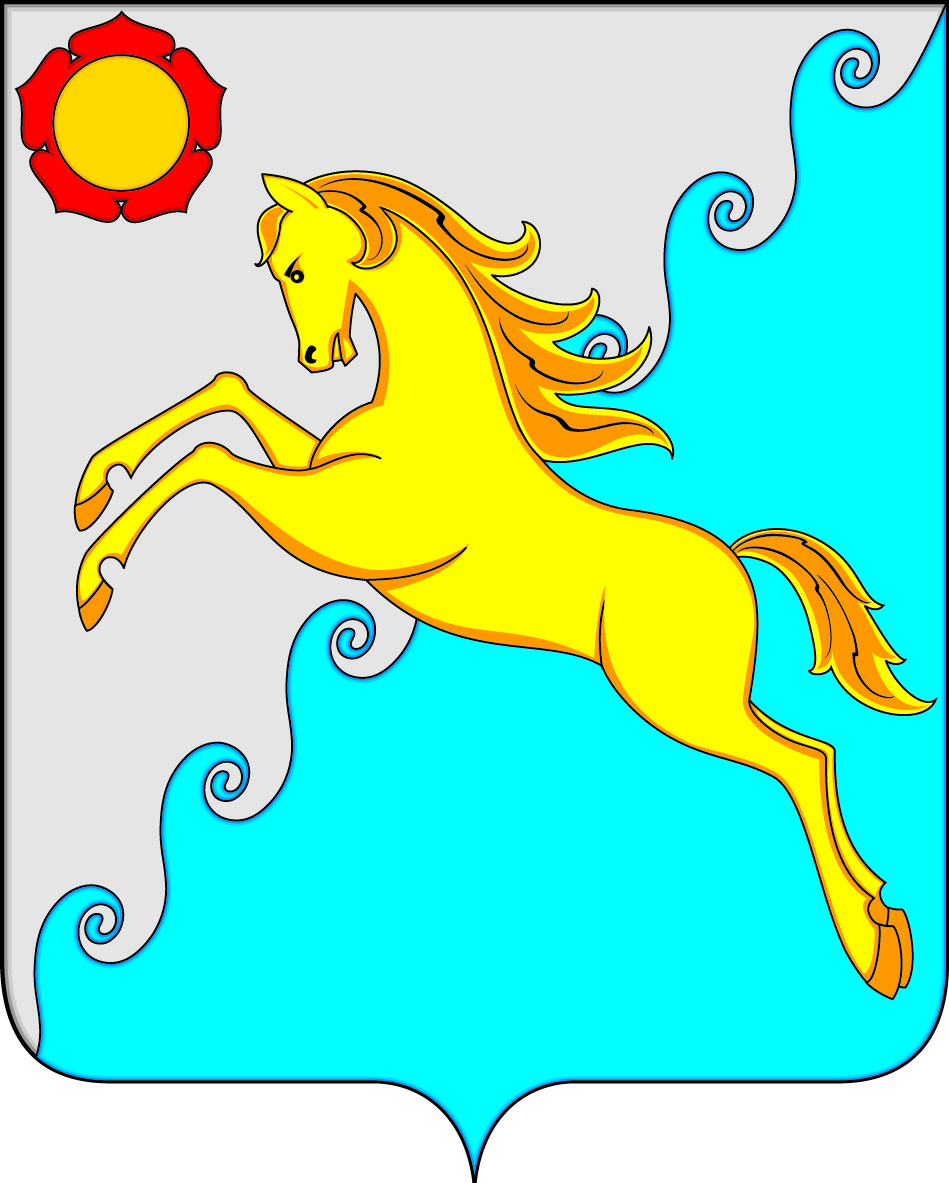 СОВЕТ ДЕПУТАТОВ УСТЬ-АБАКАНСКОГО РАЙОНАРЕСПУБЛИКИ ХАКАСИЯп/пНаименование имуществаМестонахождениеХарактеристикаНачальная цена(рублей)Способ приватизации1Транспортное средство, модель КАВЗ 397653Республика Хакасия, Усть-Абаканский район, с. Райково, ул. 30 лет Победы, 10(тип ТС) автобус, идентификационный номер (VIN) Х1Е 39765350038226, год изготовления 2005,  модель, номер двигателя 51300К 51022117, кузов (кабина, прицеп), № 39765350038226, цвет кузова (кабины, прицепа) золотисто-желтый, регистрационный знак М877УУ1939800Проведение аукциона(продажа)2Транспортное средство, модель ВАЗ 21099Республика Хакасия, Усть-Абаканский район, р.п. Усть-Абакан, ул. Гидролизная, 9(тип ТС) легк. седан, идентификационный номер (VIN) ХТА 210990Т1793314, год изготовления 1995, модель, номер двигателя 21083 1816363, кузов (прицеп) № 1793314, цвет кузова (кабины) красный, регистрационный знак У437ХХ1912300Проведение аукциона(продажа)